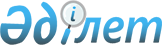 "Дербес деректер және оларды қорғау туралы" 2013 жылғы 21 мамырдағы Қазақстан Республикасының Заңын іске асыру жөніндегі шаралар туралыҚазақстан Республикасы Премьер-Министрінің 2013 жылғы 21 маусымдағы № 95-ө өкімі

      Қоса беріліп отырған «Дербес деректер және оларды қорғау туралы» 2013 жылғы 21 мамырдағы Қазақстан Республикасының Заңын іске асыру мақсатында қабылдануы қажет нормативтік құқықтық актілердің тізбесі (бұдан әрі - тізбе) бекітілсін.



      1. Қазақстан Республикасының мемлекеттік органдары:

      1) тізбеге сәйкес нормативтік құқықтық актілердің жобаларын әзірлесін және белгіленген тәртіппен Қазақстан Республикасының Үкіметіне енгізсін;



      2. тиісті ведомстволық нормативтік құқықтық актілер қабылдансын және қабылданған шаралар туралы Қазақстан Республикасының Үкіметін хабардар етсін.      Премьер-Министр                       С. Ахметов

Қазақстан Республикасы 

Премьер-Министрінің  

2013 жылғы 21 маусымдағы

№ 95-ө өкімімен    

бекітілген       

«Дербес деректер және оларды қорғау туралы» 2013 жылғы 21 мамырдағы Қазақстан Республикасының Заңын іске асыру мақсатында қабылдануы қажет нормативтік құқықтық актілердің тізбесі

Ескертпе: аббревиатуралардың толық жазылуы:

ІІМ - Қазақстан Республикасы Ішкі істер министрлігі
					© 2012. Қазақстан Республикасы Әділет министрлігінің «Қазақстан Республикасының Заңнама және құқықтық ақпарат институты» ШЖҚ РМК
				Р/с №Нормативтік құқықтық актінің атауыАктінің нысаныЖауапты мемлекеттік органдарОрындау мерзімі123451Меншік     иесінің және (немесе) оператордың өздері жүзеге асыратын міндеттерді орындау үшін қажетті және жергілікті дербес деректердің тізбесін айқындау қағидаларын бекіту туралыҚазақстан Республикасы Үкіметінің қаулысыІІМ2013 жылғы шілде2Меншік иесінің және (немесе) оператордың, сондай-ақ үшінші тұлғаның дербес деректерді қорғау жөніндегі шараларды жүзеге асыру қағидаларын бекіту туралыҚазақстан Республикасы Үкіметінің қаулысыІІМ2013 жылғы шілде3Өздері жүзеге асыратын міндеттерді орындауы үшін қажетті және жеткілікті дербес деректердің тізбесін бекіту туралыбұйрықбарлық мемлекеттік органдар2013 жылғы тамыз